                                                                      FICHE 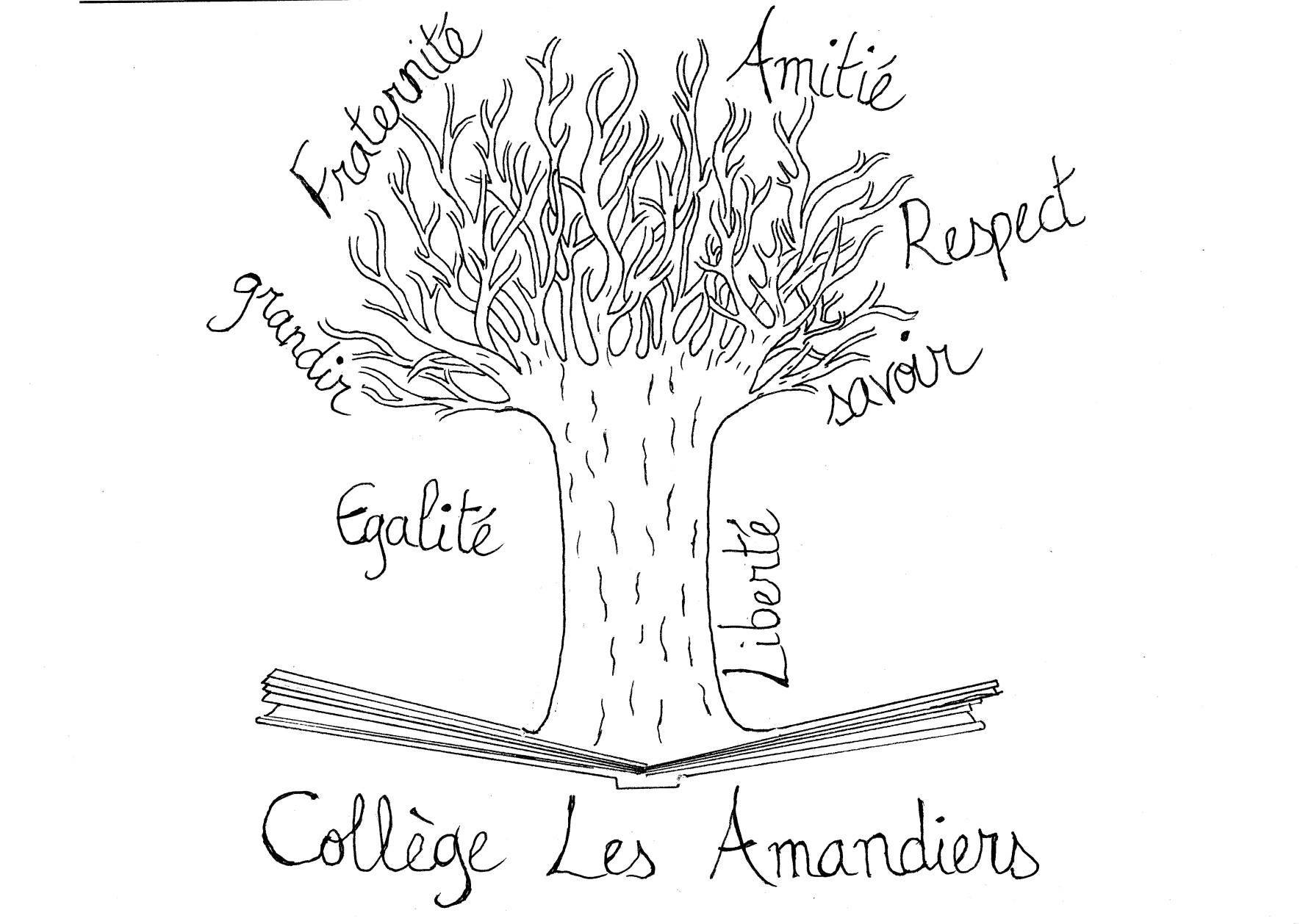 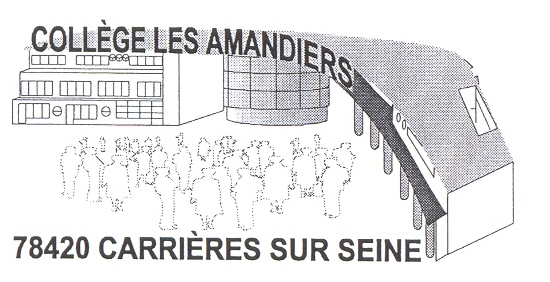 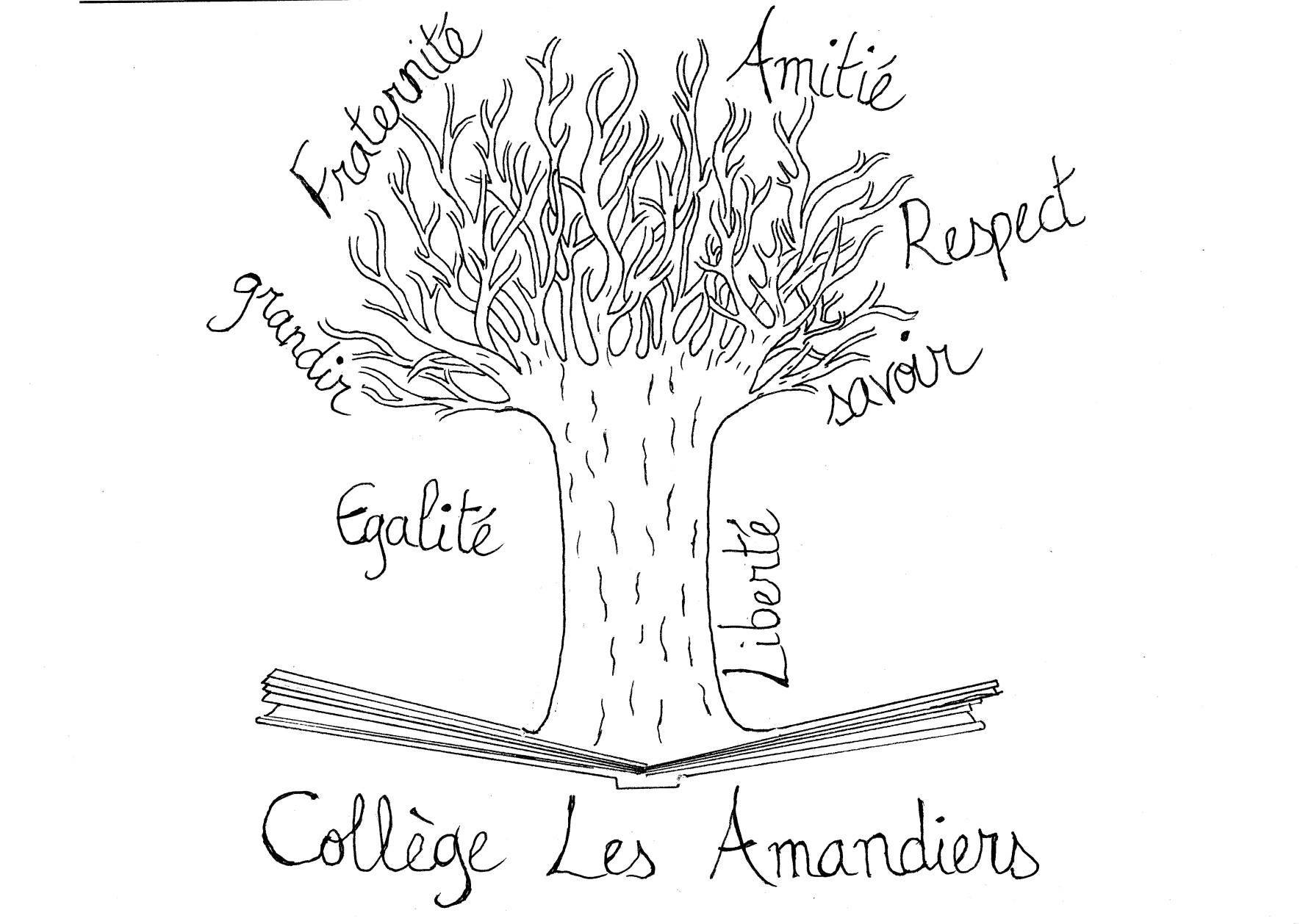 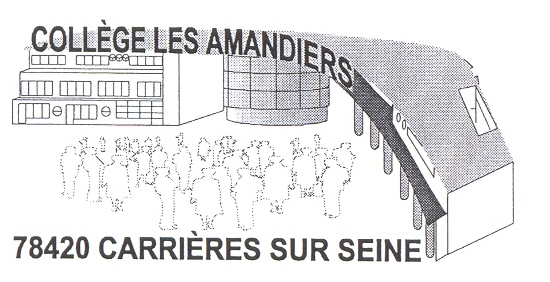 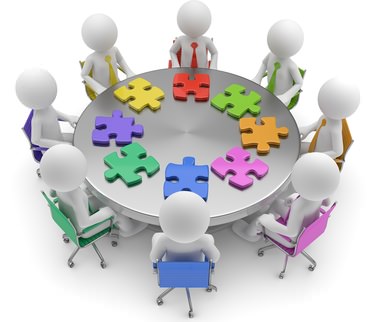 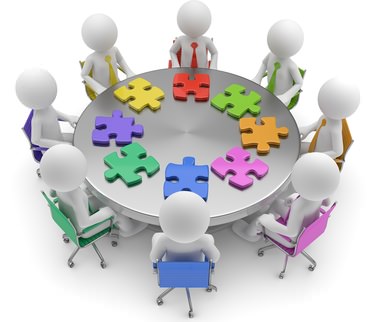 Cette fiche est à compléter lors du Forum .Rappel Métier ou formationAvant le ForumPendant  le ForumAprès le ForumJ’aime :Je n’aime pas : Mes formes d’intelligence : Mes projets : Métier présenté : Formation présentée :(cochez et répondez à la question qui vous concerne)□ Pourquoi, je n’étais pas intéressé(e) ? : □ Pourquoi, j’étais intéressé(e) ? :□ Pourquoi, je ne pensais pas à ce métier ? :Ce que j’ai appris :Principales tâches réalisées dans l’exercice du métier :-    Lieu d’exercice du métier :Qualités requises :  Contraintes du métier :Avantages du métier Formation et diplôme nécessaire :Ce que je pense maintenant du métier ou de la formation : Si, je suis intéressé(e), quelles démarches je vais entreprendre :□ stage en entreprise,□ mini stage en lycée,□ participation aux journées portes ouvertes.□ autres : 